Cos’e il Divario Nord-Sud?A	Un po’ di storiaPrima dell’Unità, l’Italia era divisa in stati con tante culture, strutture politiche ed economie diverse.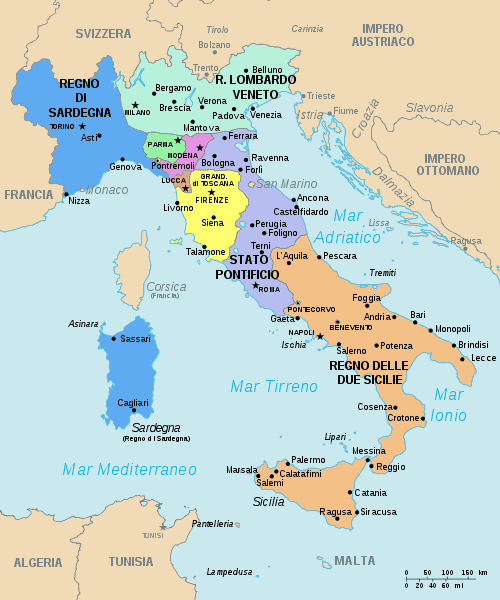 Italia prima del 1861l’Unificazione a partire dal 1861 ha portato con sé l’imposizione di un unico sistema in tutto il territorio nazionale diretto da un’élite politica proveniente per la maggior parte dal Nord Italia.  Le strutture socio-economiche imposte riflettevano la realtà esistente al Nord – ai tempi una società in via di industrializzazione – e non la società tradizionale e l’economia agraria del Sud. Le difficoltà di integrazione nell’Italia unitaria erano quindi causate dall’incomprensione. I politici del Nord non capivanol’ostilità della gente del Sud all’imposizione di regole, tasse e leggi considerate normali al Nord. il motivo per cui l’economia del Sud non migliorasse con le strutture da loro imposte.  B	Il concetto del Divario Nord-SudI primi studi per chiarire l’apparente arretratezza del Sud hanno presentato il Sud come un problema, dando per scontato che le differenze fossero un sintomo di sottosviluppo del Sud.  Inoltre, alcuni fenomeni economici e sociali sono stati interpretati come conseguenze di caratteristiche ‘naturali’ dei meridionali. Per esempio, la povertà - segno di mancanza di voglia di lavorare della gente del Sud; la resistenza alla presenza dell’esercito del Regno d’Italia (il fenomeno del brigantaggio) - prova di una tendenza alla criminalità, e l’utilizzo di dialetti completamente incomprensibili agli studiosi - segno di ignoranza. Questi discorsi, immagini e stereotipi sono diventati luoghi comuni nella cultura italiana e hanno influenzato il modo in cui la gente del Nord ha visto e ancora vede gli italiani del Sud, e viceversa. Per esempio, durante il periodo del Miracolo Economico degli anni Cinquanta e Sessanta, quando c’è stato un grande flusso di migrazione interna dal Sud al Nord per motivi di lavoro, l’incontro non è stato facile: I meridionali venivano denigrati perché numerosi, poveri e con tradizioni diverse. La gente del Sud vedeva l’accoglienza fredda e scortese come un atteggiamento tipico dei settentrionali. Così, nella storia, si è consolidata l’idea di un Nord ricco, industrializzato, popolato da gente laboriosa ma chiusa e diun Sud bello, naturale e soleggiato ma impoverito e abitato da gente calda ma fannullona.C	Modelli alternativiGià negli anni Settanta alcuni sociologi sostenevano che il concetto del divario Nord-Sud non riflettesse le tante diversità economiche, culturali e territoriali del Bel Paese. Per , il Nord-Ovest dell’Italia aveva un carattere industriale molto specifico, e la parte centrale del paese aveva delle particolarità storiche, economiche, sociali e culturali che non condivideva né con le regioni del Nord, né con quelle del Sud. Negli anni Ottanta, invece, altri studi hanno sottolineato la ‘vitalità imprenditoriale’ di varie località nel Sud Italia e hanno contestato l’idea che l’economia del Sud fosse omogenea e arretrata; anzi, hanno affermato che essa rispondesse in modo razionale alle specifiche condizioni economiche, sociali e territoriali del Meridione. Da questi studi è nata una serie di modelli alternativi a quello del divario Nord-Sud. Tutti quanti cercano di dare voce alla complessità e alla diversità dell’Italia:Il più conosciuto è quello delle tre Italie, per il quale il Bel Paese viene diviso in Nord, Centro e Sud (oppure Nord-Ovest, Centro e Nord-Est, e Sud, a seconda del modello). Più recente, invece, è il modello delle cinque Italie che risponde alle condizioni socio-economiche dell’Italia attuale. 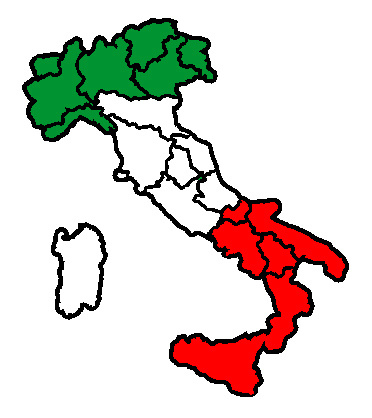 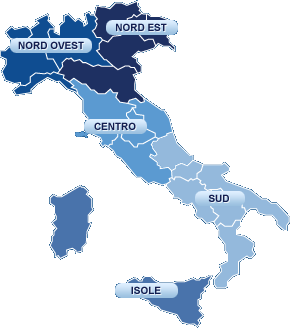 D	Persistenza del concetto di Divario Nord-SudCiononostante, il concetto di un semplice divario Nord-Sud continua a circolare nei luoghi comuni, nei mass media e nel discorso pubblico, particolarmente quando si parla dell’economia, ma anche quando si parla di caratteristiche sociali e culturali. Così, non è raro ancora oggi vedere studi o notizie che accentuano le differenze tra Nord e Sud, ma come nota la storica Gabriella Gribaudi,  spesso i dati statistici riportati vengono interpretati alla luce del concetto di divario anche quando non esprimono uno squilibrio sostanziale. Rimane una potenziale ostilità tra i cittadini del Nord e del Sud, che si riflette anche nell’emergere di movimenti politici separatisti (come la Lega Nord).Inoltre, l’insistenza mediatica sul divario dirige l’attenzione del pubblico su ciò che divide gli italiani, invece di parlare dei fenomeni – sociali e culturali soprattutto – che gli italiani hanno in comune. E	Divario o diversità?Allora, come ripensare l’Italia oltre il concetto del divario Nord-Sud? Prendiamo spunto dalla storia pre-unitaria d’Italia – una storia di città, economie e civiltà diverse, ma unite dalla ricchezza del patrimonio storico e culturale e dalla pratica di usanze caratteristiche in ogni località. Per effetto di tale eredità, oggi in tutta la penisola si parlano i dialetti, si celebrano feste diverse (tra cui la festa del santo patrono della città, o la sagra delle specialità culinarie locali), e si apprezzano cibi, musiche e danze, attività e costumi caratteristici di ogni singola località.Nelle sezioni che seguono, ripensiamo le tematiche legate al concetto di divario Nord-Sud alla luce della diversità che caraterizza l’Italia e, per la maggior parte, attraverso le città di Bologna e Napoli.La Criminalità ...................................................................................................... p. L’industria ........................................................................................................... p. Le differenze socio-culturali ................................................................................. p.Gli Stereotipi ....................................................................................................... p.Le migrazioni ....................................................................................................... p. Vocabolario essenzialeLa complessità La criminalitàL’ignoranzaL’incomprensioneL’ industrializzazioneL’integrazione L’ostilità La diversitàLa migrazioneIl patrimonio (storico / culturale)La ricchezza Il santo patrono Il sottosviluppoIl territorio nazionaleUn carattere (industriale / agrario)Un concettoUna culturaUn’eredità Una leggeUn luogo comuneUn movimento politicoUna regolaUna sagraUno stereotipo Una struttura (politica / socio-economica)Uno squilibrioUna tassa Affermare (che)CaratterizzareConcepireCondividere Contestare Dare per scontatoDenigrareInterpretareImporrePrendere spunto daRiflettereSostenere (che)Sottolineare agrario (o agricolo)arretratoImpoveritoimprenditorialeIndustrialeindustrializzato laboriosomediaticomeridionaleomogeneoriccoseparatistasettentrionalesoleggiato sottosviluppatoEserciziSezione A	Un po’ di storiaIn che periodo emerge il concetto del divario Nord-Sud?Com’era la penisola prima dell’unificazione de Paese?Che cosa ha reso difficile l’integrazione del nuovo Regno d’Italia?Sezione B	Il concetto del Divario Nord-SudFare una lista:Delle accuse fatte al Sud in generale Delle accuse fatte alla gente del SudDelle caratteristiche del NordDelle caratteristiche della gente del NordNB:	 leggere anche la Sezione CC	Modelli alternativiTradurre in italiano:In the 1970s it was said that the north west of Italy had a very specific industrial character whereas the centre of the country had a historical, social and cultural identity which it did not share with other regions. In the 1980’s, studies emphasised the entrepreneurial vitality of parts of the south and that the south was neither homogenous nor backward. In order to reflect the complexity and diversity of the country two other models emerged, one of the three Italies (the best known) and the other of the five Italies.D	Persistenza del concetto di Divario Nord-SudDomande in inglese:In what areas does the concept of the north-south divide tend to persist?What is wrong with a lot of the statistics quoted or reported?What can be (or has been) the result of latent hostility between north and south?What does the media tend to focus on?E	Divario o diversità?Tradurre i primi due paragrafi in inglese.